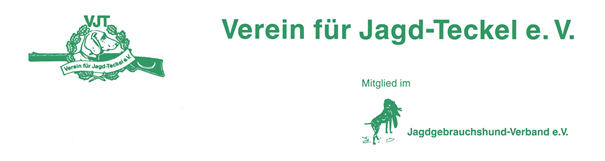 Checkliste für Zuchtschauleiter zur Vorbereitung, Durchführung und Nachbereitung einer Zuchtschau1. Voraussetzungen an den ZuchtschauleiterJagdscheininhaberZuchtrichterVJT-Mitglieddarf nicht gleichzeitig als Hundeführer agierensehr gute Kenntnisse über Zucht-, Prüfungsordnung und FCI-Standard2. Vorbereitung einer Zuchtschauggf. noch Anmeldung der Zuchtschau beim Obmann/Obfrau für die Zucht des VJTEinladung von zwei vom VJT anerkannten RichternAnnahme von Nennungen, inkl. Kopie der Ahnentafel, ggf. Kopie des ImpfausweisesKontrolle der Nennungen mit den Angaben der Ahnentafel und Überprüfung der geltenden Altersbeschränkungen bei der Zulassung zur ZuchtschauKontrolle, inwiefern die Richter die gemeldeten Hunde richten dürfenKontrolle, ob der Hund bereits auf einer Zuchtschau vorgestellt wurdeTeckel ohne JGHV anerkannte Ahnentafeln, siehe ZO, auf Z5 „Register“ vermerken und höheres Nenngeld festlegenAnfertigung der für die Zuchtschau erforderlichen Formulare: Formular Z 5 (3-fach)Urkunden (1-fach)benötigte Materialien: Tisch, Chiplesegerät, Maßband, Waage und ggf. eine Taschenlampe3. Durchführung der Zuchtschauvor Beginn der ZuchtschauEinweisung der Zuchtrichter und Zuchtrichteranwärter in den Ablauf der ZuchtschauFestlegung des Richterobmannes oder der RichterobfrauÜberprüfung der Chipnummer durch Richter und ZuchtschauleiterPrüfung des Impfausweises (soweit in der Vorbereitung noch nicht geschehen)Einziehung der AhnentafelnEinziehung des NenngeldesAbfrage nach eventueller Läufigkeit, da diese Hunde zum Schluss vorgestellt werden müssenEntscheidung über die Zulassung von nicht ordnungsgemäß/ fristgerecht gemeldeten HundenFestlegung der Reihenfolge (1. Rüden, 2. Hündinnen, 3. läufige Hündinnen)Zu Beginn der ZuchtschauBegrüßung der Hundeführer und Vorstellung der ZuchtrichterEinweisung der Hundeführer in den Ablauf einer Zuchtschauwährend der ZuchtschauBeginn mit der Bewertung auf dem Tisch: Gewichtsermittlung, Brustumfang, Gebissbeurteilung (fehlende Zähne!), Augen, Haar, Nabel, Vorbrust, Rute etc.Formbewertung im Stand und in der Bewegung unter Verwendung des Z 005 genaue Beschreibung mit Alter, Geschlecht, Haarart & Qualität, Farbe und anatomischen Merkmalen Überwachung der Ordnungsvorschriften der Zuchtordnungnach der BewertungErstellen des Bewertungsblattes Z 005 + Unterschrift der Zuchtrichter mit Richternummer 1x Hundeführer 1x Obmann für die Zucht 1x Zuchtschauleiter (1x Zuchtrichteranwärter) > entscheidet Obmann Eintragung der FW mit Ort und Datum in die Ahnentafeln + Unterschrift des Richterobmanns mit Richternummer (ggf. + Unterschrift des Zuchtschauleiters) Eintragung der FW in die Urkunden + Unterschrift des Richterobmanns & Zuchtschauleiters öffentliche Gesamtauswertung Übergabe der Ahnentafeln, ggf. Urkunden und Bewertungsbögen an die Hundeführer Aufforderung der Hundeführer zur Überprüfung auf Vollständigkeit der Unterlagen Auszahlung der Aufwandsentschädigung an die Richter 4. Nachbereitung einer ZuchtschauZusendung der Bewertungsbögen in einfacher Ausfertigung sowie ggf. Kopien der Ahnentafeln fremder Vereine innerhalb von drei Wochen nach der Zuchtschau an d. Obmann/Obfrau für die Zucht des VJT oder Eintragung der Zuchtschauergebnisse in das VJT-Info-Programm und Übersendung der Exportdatei an d. Obmann/Obfrau für die Zucht des VJTVerbleib der Nennungen und der Bewertungsblätter in einfacher Ausfertigung beim Zuchtschauleiter